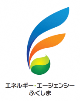 送付先 エネルギー・エージェンシーふくしま　行きFAX : 024-963-0122　E-mail : e.a.fukushima@f-open.or.jp福島県再生可能エネルギー関連産業推進研究会令和元年度第3回バイオマス分科会参加申込書※　集合場所・昼食予約については、該当箇所を○で囲んでください。申込締切：令和２年２月１４日(金)　◆ 集合場所 ◆　福島県ハイテクプラザ（集合時間8：30）②郡山駅西口（集合時間9：00）　　　　　 　　　　　　　　　　　　　　　　　　　　　　　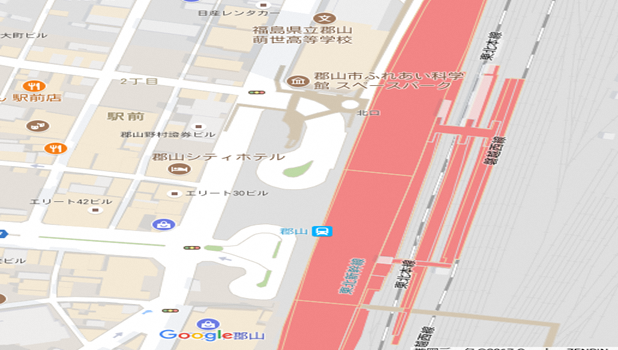 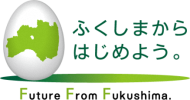 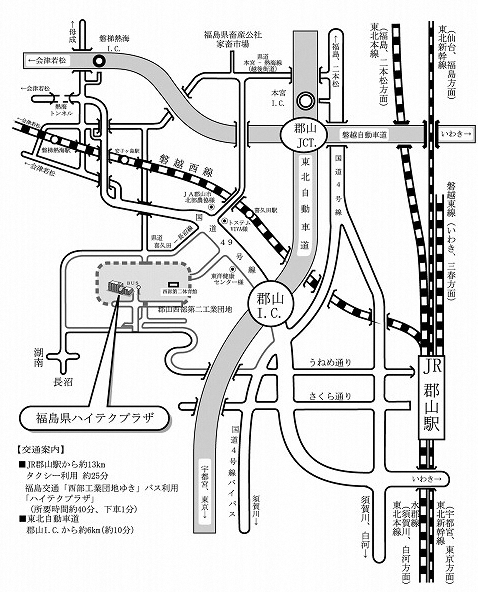 1会社・団体名、所属会社・団体名、所属（集合場所）（集合場所）（昼　食）（昼　食）（昼　食）1役職名前ﾊｲﾃｸﾌﾟﾗｻﾞ 郡山駅ﾊｲﾃｸﾌﾟﾗｻﾞ 郡山駅要要不要1電話E-mail 現地集合現地集合現地集合現地集合現地集合1電話E-mail （1）のみ（2）のみ（2）のみ両方両方2会社・団体名、所属会社・団体名、所属（集合場所）（集合場所）（昼　食）（昼　食）（昼　食）2役職名前ﾊｲﾃｸﾌﾟﾗｻﾞ 郡山駅ﾊｲﾃｸﾌﾟﾗｻﾞ 郡山駅要要不要2電話E-mail③現地集合③現地集合③現地集合③現地集合③現地集合2電話E-mail（1）のみ（2）のみ（2）のみ両方両方3会社・団体名、所属会社・団体名、所属（集合場所）（集合場所）（昼　食）（昼　食）（昼　食）3役職名前ﾊｲﾃｸﾌﾟﾗｻﾞ② 郡山駅ﾊｲﾃｸﾌﾟﾗｻﾞ② 郡山駅要要不要3電話E-mail③現地集合③現地集合③現地集合③現地集合③現地集合3電話E-mail（1）のみ（2）のみ（2）のみ両方両方